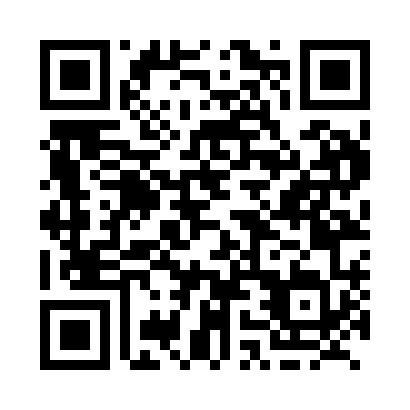 Prayer times for Alice, Ontario, CanadaMon 1 Jul 2024 - Wed 31 Jul 2024High Latitude Method: Angle Based RulePrayer Calculation Method: Islamic Society of North AmericaAsar Calculation Method: HanafiPrayer times provided by https://www.salahtimes.comDateDayFajrSunriseDhuhrAsrMaghribIsha1Mon3:255:241:136:379:0211:012Tue3:255:241:136:379:0211:013Wed3:265:251:146:379:0211:004Thu3:285:261:146:379:0210:595Fri3:295:261:146:369:0110:596Sat3:305:271:146:369:0110:587Sun3:315:281:146:369:0010:578Mon3:325:291:146:369:0010:569Tue3:345:291:156:368:5910:5510Wed3:355:301:156:358:5910:5411Thu3:365:311:156:358:5810:5212Fri3:385:321:156:358:5810:5113Sat3:395:331:156:358:5710:5014Sun3:415:341:156:348:5610:4915Mon3:425:351:156:348:5510:4716Tue3:445:361:156:348:5510:4617Wed3:455:371:156:338:5410:4518Thu3:475:381:156:338:5310:4319Fri3:495:391:166:328:5210:4120Sat3:505:401:166:328:5110:4021Sun3:525:411:166:318:5010:3822Mon3:545:421:166:318:4910:3723Tue3:555:431:166:308:4810:3524Wed3:575:441:166:298:4710:3325Thu3:595:451:166:298:4610:3226Fri4:015:461:166:288:4510:3027Sat4:025:471:166:278:4410:2828Sun4:045:481:166:278:4210:2629Mon4:065:501:166:268:4110:2430Tue4:085:511:166:258:4010:2231Wed4:105:521:166:248:3910:21